Segédanyag: Szitakötő 51. szám     Kapitány Máté: Csak az lehetKészítette: Melicher Márta, Kecskeméti Református Általános IskolaOsztályfőnöki óra 5. évfolyamKellékek: ragasztó, színes A/4-es papírok, csomagolópapír kisebb részekre feldarabolva1. Beszélgessünk a félelemről!A 11-12 éves gyerekek még lelkesen beszélnek a félelmeikről. Igyekeznek felülmúlni egymást a legvadabb és leghihetetlenebb félelmek felsorolásában. Kb. 5-10 perc után azonban lassan elfogynak az ötletek…ha szerencsések, akkor inkább 5 perc után. 2. Osszuk szét a gyerekeket 4-5 fős csoportokba!  Közösen, csoportosítva írják le a szétosztott csomagolópapírra a félelmeiket!Próbáljanak meg minél többet leírni, összegyűjteni! 3. Nézzék meg a többiek munkáját, olvassák el a többi csoport „félelemgyűjteményét”!4. Olvassák el a Szitakötő 51. szám Kapitány Máté Csak az lehet című történetét!5. Próbálják elképzelni magukat Dávid vitézként! - Miben bízott a vitéz?- Mi adott neki erőt?- Mi lehetett a küzdelem vége?  (Beszéljék meg!)6. Keressenek párhuzamokat!Dávid vitéz   II   gyerekekfélelmetes szörny   II   iskola- Mi lehet félelmetes az iskolában?(felelés, dolgozat, tanárok, osztálytársak stb.)7. Készítsük el a „NE FÉLJ!” virágot!Az A/4-es színes papírokból vágjanak ki virágszirmokat!- Mivel, hogyan győzhető le az „Iskolaszörny”? - Gyűjtsék össze, mi kell a sikeres, eredményes tanuláshoz, a nyugodt iskolai légkörhöz!(pl. tanulás, kíváncsiság, türelem, szorgalom, becsületesség, gyakorlás, kedvesség stb.)Az összegyűjtött szavakat írják rá a virágszirmokra, majd a virágformát ragasszák fel a faliújságra/ falra/ajtóra!Ötlet:  A „NE FÉLJ!” virágot az osztálytermünk ajtajára ragasztottuk, hogy az osztályba belépve mindig gyönyörködhessenek a gyerekek a virágban, és közben erőt meríthessenek a segítő szavakból.1-2-több szirmot lehet üresen is hagyni, hogy a tanév folyamán felmerülő félelmek megoldási lehetőségeit rá tudják majd írni. Ajánlhatjuk a gyerekeknek, hogy a „NE FÉLJ!” virágot otthon is bátran készítsék el maguknak!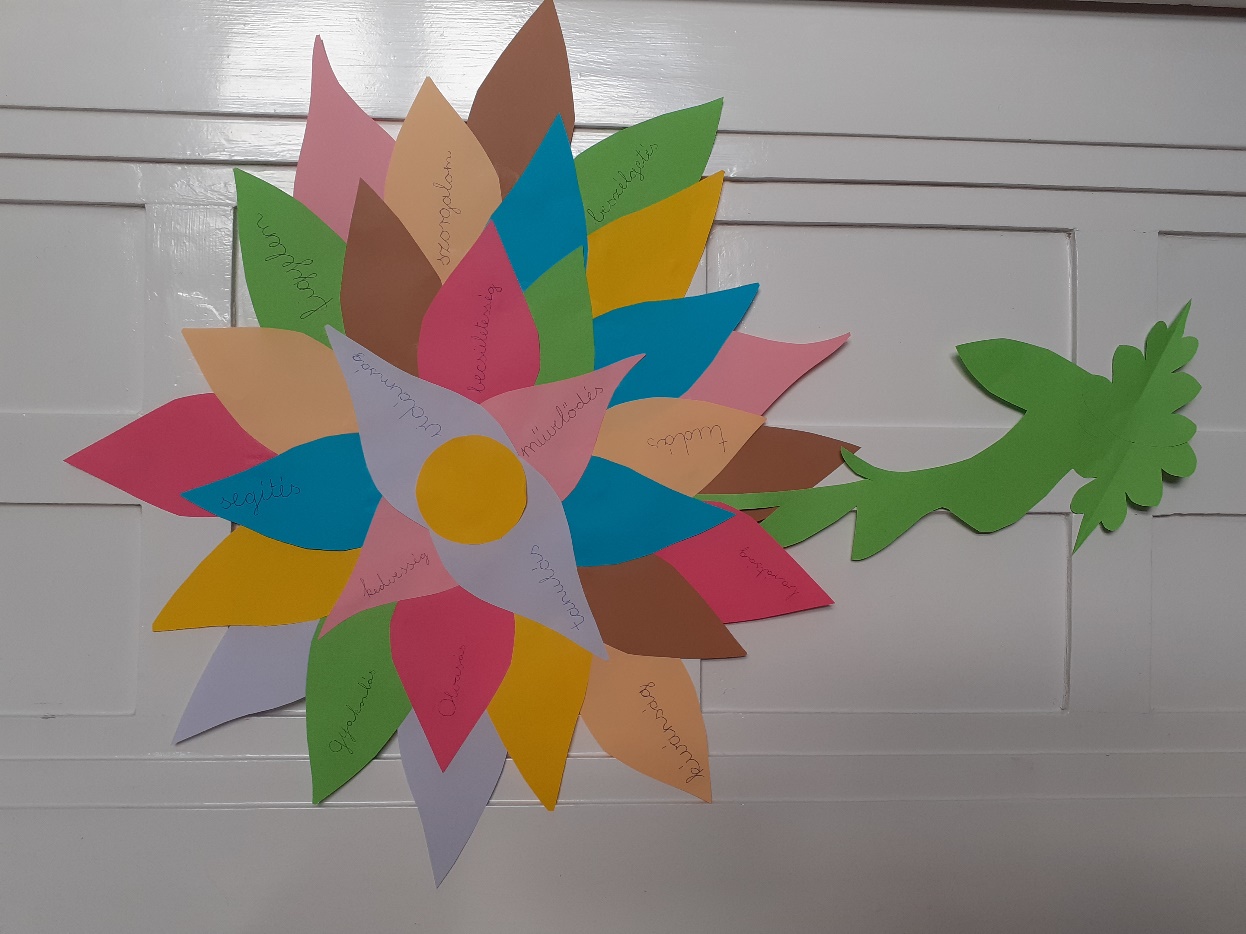 Valóságos (átélt) félelmek:Elképzelt félelmekMegharap egy kutya.Szörny van az ágyam alatt.